再興中學103學年度家長職涯經驗分享七年信班主講人:陳明欽 先生     七信的同學，非常有福氣地邀請到陳元真同學的父親，陳明欽先生來分享。陳爸爸是一位律師，主要負責調解紛爭，達成協議。在律師工作中，當然法律素養極為重要，而也要具備出眾的表達能力，還有能隨時應變任何未可知因素的臨場反應力。然而，陳爸爸認為，除上述的基本能力之外，一個律師更要具備「冷靜」的特質。所謂「天下有大勇者，卒然臨之而不驚」，稱職的律師，便要如是；時時刻刻保持冷靜，並切謹慎安排每一個步驟，隨時睜大眼睛，洞見事實中最細微的真相。能做到這點，才真的算是擔起了「律師」之名銜。在分享之餘，陳爸爸也告誡了同學，務必注意自身言行，尤其當同學藏身於網路上，便容易有恃無恐，進而發出毀謗之言，這都是我們需要時時警惕自己的金科玉律。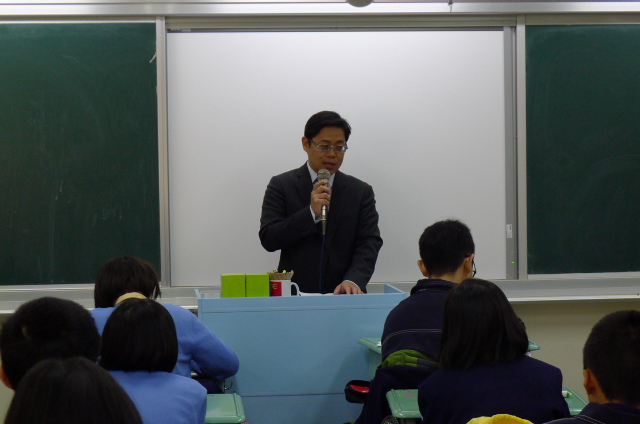 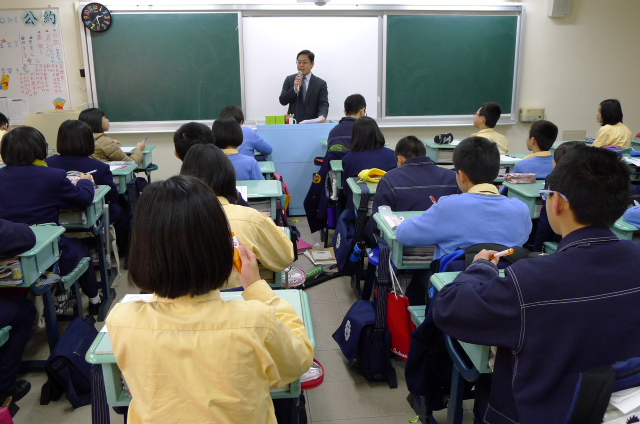 這是這次為我們分享的陳爸爸同學們認真聆聽陳爸爸的專業解說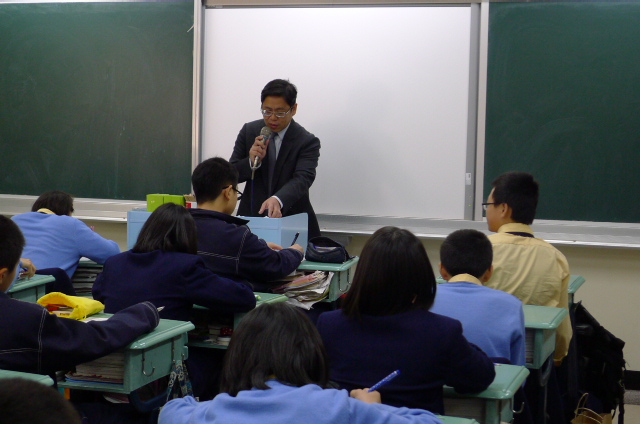 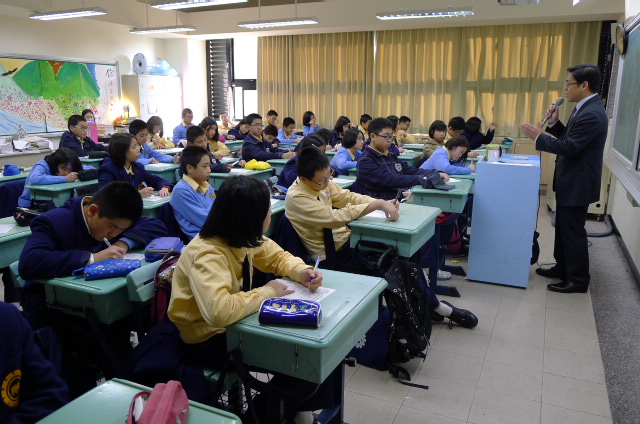 陳爸爸為我們分享他透過工作得到的收穫同學們專心聆聽張爸爸的分享